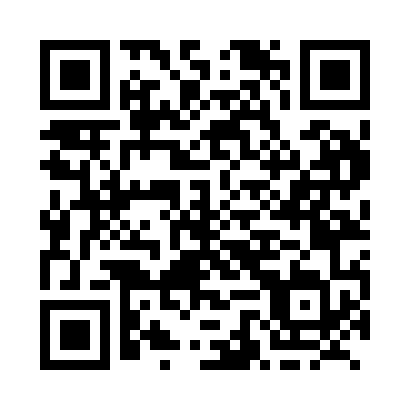 Prayer times for Glencross, Manitoba, CanadaWed 1 May 2024 - Fri 31 May 2024High Latitude Method: Angle Based RulePrayer Calculation Method: Islamic Society of North AmericaAsar Calculation Method: HanafiPrayer times provided by https://www.salahtimes.comDateDayFajrSunriseDhuhrAsrMaghribIsha1Wed4:236:101:296:348:4910:372Thu4:206:081:296:358:5110:393Fri4:186:061:296:368:5210:414Sat4:156:051:296:378:5410:435Sun4:136:031:296:388:5510:466Mon4:116:021:296:388:5710:487Tue4:086:001:296:398:5810:508Wed4:065:581:296:408:5910:539Thu4:035:571:286:419:0110:5510Fri4:015:551:286:429:0210:5711Sat3:595:541:286:439:0411:0012Sun3:565:531:286:439:0511:0213Mon3:545:511:286:449:0611:0414Tue3:525:501:286:459:0811:0715Wed3:495:481:286:469:0911:0916Thu3:475:471:286:479:1011:1117Fri3:455:461:286:479:1211:1418Sat3:425:451:296:489:1311:1619Sun3:405:431:296:499:1411:1820Mon3:385:421:296:509:1611:2021Tue3:365:411:296:519:1711:2322Wed3:355:401:296:519:1811:2423Thu3:345:391:296:529:1911:2424Fri3:345:381:296:539:2011:2525Sat3:335:371:296:539:2211:2526Sun3:335:361:296:549:2311:2627Mon3:325:351:296:559:2411:2728Tue3:325:341:296:559:2511:2729Wed3:325:341:306:569:2611:2830Thu3:315:331:306:579:2711:2831Fri3:315:321:306:579:2811:29